Berufe => Rätsel. Wer macht welchen Beruf?Beispiel (exemple) 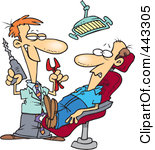 Ich pflege* die Zähne …=> ich bin Zahnarzt. 	* (pflegen = soigner) 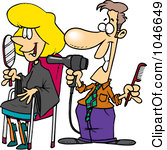 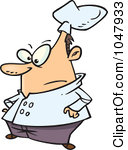 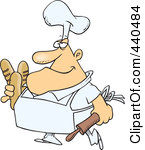 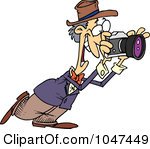 